(Ф 21.01 - 03)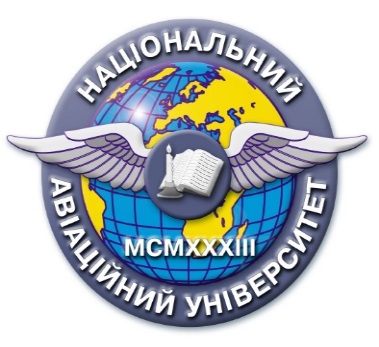 Силабус навчальної дисципліни«КРИМІНОЛОГІЯ ТА ПРОФІЛАКТИКА ЗЛОЧИННОСТІ»Освітньо-професійної програми «Правоохоронна діяльність»Галузь знань: 26 «Цивільна безпека»Спеціальність: 262 «Правоохоронна діяльність» Рівень вищої освітиПерший (бакалаврський) Статус дисципліниНавчальна дисципліна обов’язкового компонента ОПКурс2 (другий)СеместрОсіннійОбсяг дисципліни, кредити ЄКТС/години3 кредити / 90 годинМова викладанняукраїнськаЩо буде вивчатися (предмет вивчення)Дисципліна «Кримінологія та профілактика злочинності» належить до фахових навчальних дисциплін, які забезпечують професійну підготовку висококваліфікованих спеціалістів у галузі правоохоронної діяльності. Призначення дисципліни – надати майбутнім фахівцям необхідні знання про злочинність як відносно масове, історично мінливе, соціальне і кримінально-правове явище, її основні характеристики, детермінанти злочинності, особу злочинця, а також визначити конкретні заходи профілактики щодо окремих видів злочинності.Чому це цікаво/треба вивчати (мета)Метою викладання навчальної дисципліни «Кримінологія та профілактика злочинності» є формування науково обґрунтованих уявлень про сучасний стан злочинності в Україні та у світі в цілому, про тенденції і фактори, що її обумовлюють, про особу злочинця, а також про систему заходів запобігання та протидії окремих видів злочинності; прищеплення навичок самостійного комплексного аналізу криміногенної ситуації, організації і безпосередньої реалізації заходів профілактики кримінальних правопорушень на локальному рівні (село, селище міського типу, місто без районного поділу, сільський район, район у складі міста).Чому можна навчитися (результати навчання)Під час вивчення навчальної дисципліни «Кримінологія та профілактика злочинності» студенти повинні вміти:- здійснювати координацію діяльності суб’єктів забезпечення публічної безпеки і порядку, а також комунікацію з фізичними та юридичними особами з метою своєчасного реагування на кримінальні злочини, адміністративні правопорушення та події; - знати і розуміти відповідні вимоги законодавства, грамотно оформлювати процесуальні документи, що використовуються під час провадження у справах про адміністративні правопорушення, здійснювати превентивні та примусові поліцейські заходи, а також кваліфікацію адміністративних та кримінальних правопорушень;- використовувати основні методи та засоби забезпечення правопорядку в державі, дотримуватись прав і свобод людини і громадянина, попередження та припинення нелегальної (незаконної) міграції та інших загроз національної безпеки держави (кібербезпеку, економічну та інформаційну безпеку, тощо);- вміти оцінювати обстановку, рівень потенційних загроз та викликів, прогнозувати розвиток обстановки, дій правопорушників та противник, вживати заходів з метою запобігання, виявлення та припинення правопорушень.Як можна користуватися набутими знаннями і уміннями (компетентності)У результаті вивчення навчальної дисципліни студент повинен набути наступні компетентності:- здатність зберігати та примножувати моральні, культурні, наукові цінності і досягнення суспільства на основі розуміння історії та закономірностей розвитку предметної області, її місця у загальній системі знань про природу і суспільство та у розвитку суспільства, техніки і технологій, використовувати різні види та форми рухової активності для активного відпочинку та ведення здорового способу життя;- здатність професійно оперувати категоріально-понятійним апаратом права і правоохоронної діяльності;- здатність до критичного та системного аналізу правових явищ і застосування набутих знань та навичок у професійній діяльності;- здатність самостійно збирати та критично опрацьовувати, аналізувати та узагальнювати правову інформацію з різних джерел; - здатність забезпечувати законність та правопорядок, безпеку особистості та суспільства, протидіяти нелегальній (незаконній) міграції, тероризму та торгівлі людьми; - здатність до аналізу та оцінки ризиків що впливають на вчинення адміністративних правопорушень та кримінальних злочинів (проступків);- здатність систематизувати закономірності злочинності, визначати особу злочинця, причини і умови злочинності та її окремих видів, реалізовувати напрями і заходи її запобігання; - здатність вживати заходів з метою запобігання, виявлення та припинення адміністративних і кримінальних правопорушень, заходів, спрямованих на усунення загроз життю та здоров’ю фізичних осіб та публічній безпеці.Навчальна логістикаЗміст дисципліни: 1. Кримінологія як наука та її місце серед юридичних наук.2. Злочинність та її основні показники.Види занять: лекції, практичні заняттяМетоди навчання: навчальна дискусія, ноозасоби, креативні технології, інноваційні методики, дидактичні матеріали.Форми навчання: очна,  дистанційнаПререквізитиКримінальне право України, Організація судових і правоохоронних органів, Прокуратура УкраїниПореквізитиКриміналістика, Актуальні питання кримінального праваІнформаційне забезпеченняз репозитарію та фонду НТБ НАУНавчальна та наукова література:1. Кримінологія: навчальний посібник для підготовки до екзаменів / Т.В. Корнякова, Н.С. Юзікова. Дніпропетровськ, 2015. 100 с.2. Кримінологія: підручник : практикум / [кол. авт.: Ю. В. Александров та ін.]; НАН України, Київ. ун-т права. Київ : Юрінком Інтер, 2017. 341 с.3. Кримінологія: підручник / А.М. Бабенко, О.Ю. Бусол, О.М. Костенко та ін.; за заг. ред. Ю.В. Нікітіна, С.Ф. Денисова, Є.Л. Стрельцова. 2-ге вид., перероб. та допов. Харків : Право, 2018. 416 с.Локація та матеріально-технічне забезпеченняАудиторія практичного навчанняСеместровий контроль, екзаменаційна методикаЕкзаменКафедракримінального права і процесуФакультетюридичний Викладач(і)ПІБ викладача СИСОЄВА ВІКТОРІЯ ПЕТРІВНАПосада: доцент кафедри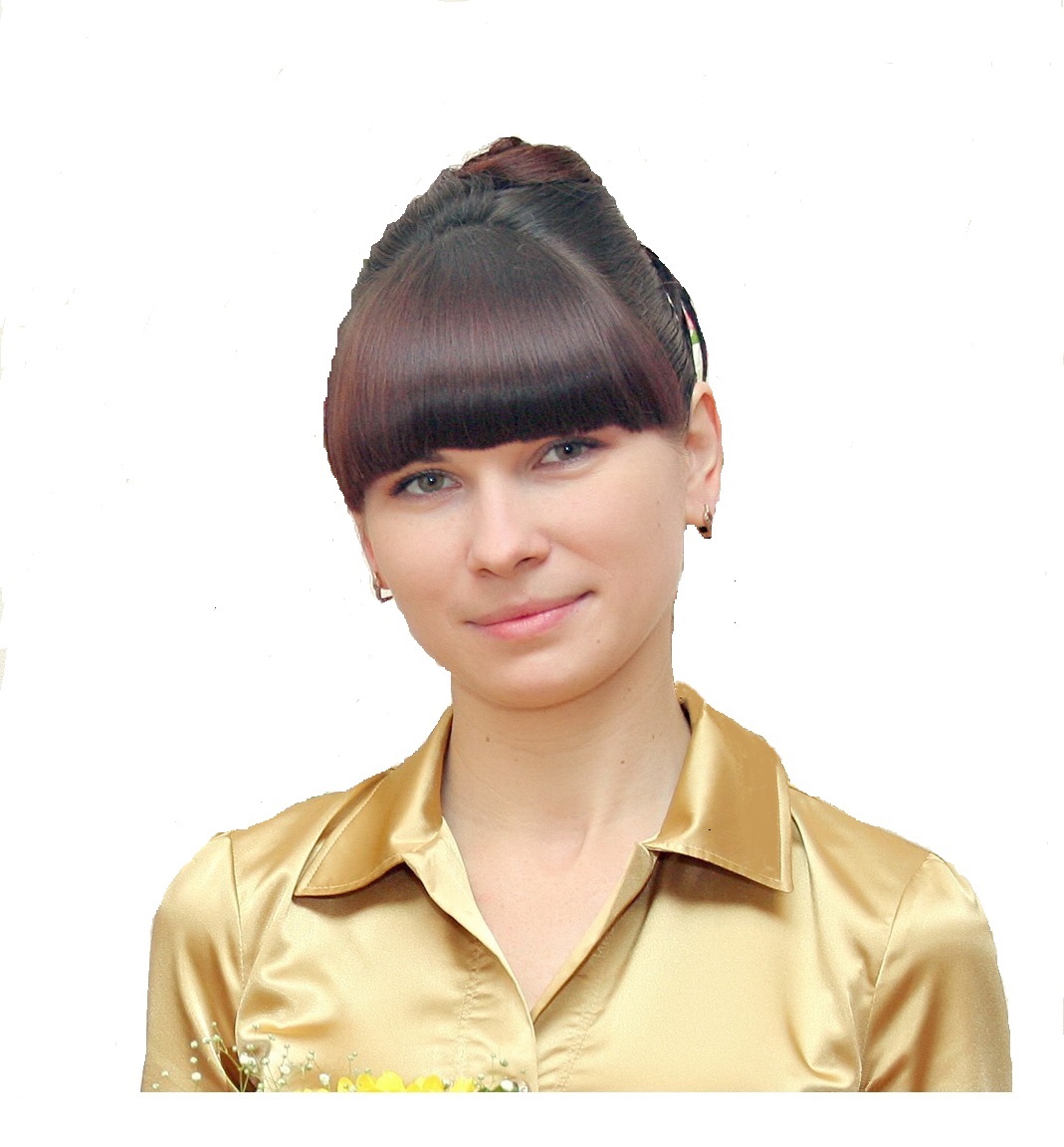 Науковий ступінь: кандидат юридичних наукПрофайл викладача: http://www.law.nau.edu.ua/ uk/caphedras/chair2/3247-sysoyeva-v-p-Тел.: 044 406 70 15E-mail: viktoriia.sysoieva@npp.nau.edu.uaРобоче місце: 1-448Оригінальність навчальної дисципліниАвторський курсЛінк на дисциплінуВ розробці